The personal information collected on this form is collected under the legal authority of the Royal Charter of 1841,as amended. The personal information collected on this form will be used to confirm your eligibility for this award.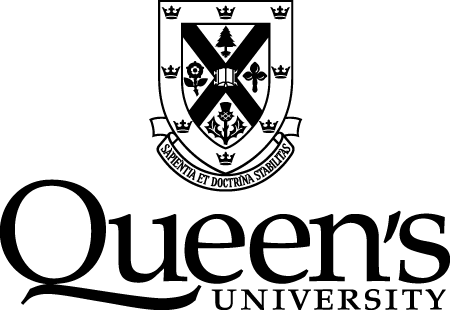 DEPARTMENT OF ART	GRADUATE STUDENT CONFERENCE AWARDAPPLICATION FORMFull-time graduate students are eligible to apply for student conference travel awards of up to $500. Awards may be used to provide partial support for travel, accommodation, food and registration fees associated with attendance at a recognized academic conference. Preference will be given to those who have not already received a CTA in the academic year, but all full-time students may apply.Please note:Students must be registered full-time in a graduate degree program at the time of the conference.Applications must be submitted to the Program Assistant (see below) no later than 2 weeks after the conference. Students are encouraged to apply early.Applicants must attach:An estimated budget for travel, accommodation, food, and registration expenses where applicable.Successful applicants will be required to submit receipts for travel, accommodation, food, and registration fees within 2 weeks of the end of the conference and no later than August 31. Funds will not be disbursed without receipts.Please have your supervisor (or faculty designate) sign confirming that you plan to attend this conference.Art Conservation Students return form to: artcon@queensu.ca Art History Students return form to: art.history@queensu.ca First Name:Last Name:Student #:Queen’s Email:Conference
Name & Location:Conference Date:Link to Conference Website:Link to Conference Schedule:Title of paper: (if presenting)Signed:Date:Name (please print):Name (please print):